Your recent request for information is replicated below, together with our response.A copy of the North East Division Body Worn Video Guidance documentI have attached separately a copy of the North East Division Body Worn Video Guidance document. As you will note some information has been redacted. The redacted information is exempt in terms of the Freedom of Information (Scotland) Act 2002 (the Act).  Section 16 of the Act requires Police Scotland to provide you with a notice which: (a) states that it holds the information, (b) states that it is claiming an exemption, (c) specifies the exemption in question and (d) states, if that would not be otherwise apparent, why the exemption applies. Where information is considered to be exempt, this letter serves as a Refusal Notice that information is held and an explanation of the appropriate exemption is provided.  The exemptions that I consider to be applicable to the information requested by you are:Section 35 (1) (a) & (b) – Law EnforcementThe information requested is exempt, as its disclosure would or would be likely to prejudice substantially the prevention or detection of crime and apprehension or prosecution of offenders. Such information would prove extremely useful information for persons involved in criminality as they would be able to plan and conduct their activities to avoid detection.  It would confirm the resources available in a specialised area of policing, which would allow those intent on wrong doing to judge the police response to a variety of incidents.  In turn this would prejudice substantially the ability for our officers to prevent and detect crime and apprehend or prosecute offenders.Disclosure would have an adverse impact on the ability of the Police to carry out its law enforcement role effectively, and thereby prejudice substantially the prevention and detection of crime.This is a non-absolute exemption and requires the application of the public interest test.Public Interest Test
As you will be aware, the exemption detailed above is non-absolute and requires the application of the public interest test. Public awareness would favour a disclosure as it would contribute to the public debate surrounding the use and deployment of this specialist equipment.That said, I would contend that the efficient/effective conduct of the service and public safety favours retention of the information as it cannot be in the public interest to release information that would prejudice law enforcement or which is likely to have an adverse impact upon public safety. Please note, upon a National rollout of BWV due to commence late summer 2024, current guidance will be absorbed into one Standard Operating Procedure (SOP) to be adopted by all divisions and departments across Police Scotland once the technology is available within each.If you require any further assistance, please contact us quoting the reference above.You can request a review of this response within the next 40 working days by email or by letter (Information Management - FOI, Police Scotland, Clyde Gateway, 2 French Street, Dalmarnock, G40 4EH).  Requests must include the reason for your dissatisfaction.If you remain dissatisfied following our review response, you can appeal to the Office of the Scottish Information Commissioner (OSIC) within 6 months - online, by email or by letter (OSIC, Kinburn Castle, Doubledykes Road, St Andrews, KY16 9DS).Following an OSIC appeal, you can appeal to the Court of Session on a point of law only. This response will be added to our Disclosure Log in seven days' time.Every effort has been taken to ensure our response is as accessible as possible. If you require this response to be provided in an alternative format, please let us know.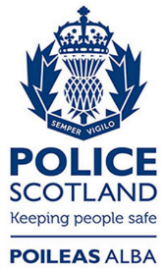 Freedom of Information ResponseOur reference:  FOI 24-0553Responded to:  25 March 2024